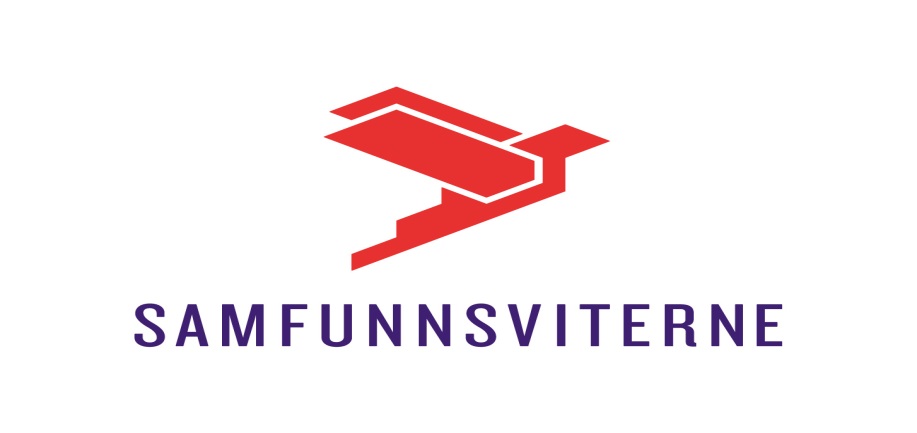 REFERATDato: Onsdag 18. april 2018Tid: kl 19.30-21.50Sted: EgonTilstede: Jørund, Vidar, Ole-Bjørn og Unn-ToveSaksliste:Sak 30/17 Invitasjon fra Foreningen Norden – til felles debattFylkeslaget opplever problemer med å få gjennomført paneldebatt. Fylkesstyret tar opp til debatt hva vi skal gjøre med alt arbeidet som vi har lagt ned i forbindelse med forberedelse til dette, nå som Foreningen Norden har trukket seg ut. Med bakgrunn i manglende respons og manglende svar på purringer, både pr mail og telefon til foreningen Norden, bestemmer fylkesstyret at paneldebatten legges død. Prosjektet avsluttes.  Sak 01/18 – Frokostseminar våren 2018Fylkeslaget aksepterte utfordringen. Ny informasjon fra sekretariatet?. Eirik Swensen v/Samfunnsviterne bekrefter at frokostseminar vil gå av stabelen, med tema «Klima» og «klimapolitikk», blir å skje i løpet av våren. Litt avhengig av kontaktene på UIT. Vi avventer kontakt og henvendelse fra ham. Sak 2/18 –Organisasjonsutvalget i SamfunnsviterneOrganisasjonsutvalget la frem på fylkesledersamling i Stockholm i april status av sitt arbeid. Nestleder Vidar Anderssen orienterer fra samlingen om denne status. Dette var gjenstand for diskusjon på dag 2 i Stockholm. Org.utvalget, fagutvalget, fylkeslederne og hovedstyret, samt sekretariat. Det ble utlevert en statusrapport fra org.utvalget, som er en foreløpig rapport. Plenumsdiskusjon. Fremhevet mye de positive – etter sektorer – samles. To likestilte utvalg. Forslag om å ha høstkonferanse for hver av disse utvalg. Arbeidslivsutvalg, med sektorvise utvalg under seg. Man var bekymret for demokrati og representasjon i dette utvalget. Utvalg for fag og samfunn. Ganske uferdig. En del innspill kom til dette. Viser til vedlegg som følger referatet, jfr. Statusrapport levert på fylkesledermøtet. Opprettholde et region/fylkesledermøte. Org.utvalget hadde kun hatt møte med Oslo/Akershus, Østfold, Troms og Trøndelag, ble presentert i rapporten. Det ble stilt spørsmål om demokratiet, og at modellen var for uferdig. Orienteringen tas til etterretning. Sak 3/18 – Fylkesledersamling i StockholmVidar orienterer om eventuelt andre saker som er blitt tatt opp under samlingen.Revisjon av strategien til Samfunnsviterne var gjenstand for diskusjon dag 1. Overordnet mål: 17.000 medlemmer. Visjon, posisjon og misjon med hver av strategiske underpunktet. Mye blanding av begrepene og innhold. Mindre medlemsvekst som nå har begynt å flate ut. Mange kom med at det ble for mye tekst. Lønn- og arbeidsvilkår: Viktigst for medlemmene. Forslag: Se over visjon og misjon, og forkort dette til noe som medlemmene og potensielle medlemmer – kjenner seg igjen i eller ønsker å være en del av. Det arbeides videre med og forventes som en sak på kommende generalforsamling. Vedlegg mottatt i forbindelse med fylkesledersamling i Stockholm, vedlegges referatet. Sak 4/18 – Fylkeslaget i FinnmarkJelena har tatt kontakt med vårt fylkeslag, og inviterer til samarbeid jfr. følgende email og telefon pr 13. mars 2018: Fylkesstyret i Troms stiller seg positivt til:Felles fagseminar – tilknyttet årsmøteÅrsmøte tilknyttet fagseminaret, for begge fylkene – med tema vurdering om sammenslåing til felles fylkesstyret. Easymeeting med fylkeslaget i Finnmark, på Seminaret. Kostnad på kr 1000 kr for et par timer. Med kobling mot enkeltsteder jfr. Årsmøte.Fylkeslagsleder i Troms tar kontakt med fylkeslagsleder i Finnmark, for å arbeide videre med:Et møte felles med fylkeslagene i Troms og Finnmark - for å bli kjent – i mai. Deretter arbeide mot felles tid for årsmøte, hvor vi har felles fagseminar. Reisestøtte til medlemmer for å komme til et felles årsmøte. Bruk av digitale hjelpemidler for å få større deltakelse på årsmøtene i begge fylkene. Sak 5/18 – Forberedelse til årsmøte 2018Gjennomgang av handlingsplan, samt generelle forberedelser til nytt årsmøte med valg av møtedato og lokale. Videre diskusjon om forslag til årsmøtesak vedrørende utvidelse av styret til å ha 3 varamedlemmer, jfr. erfaring 2017/2018. Fylkeslaget i Troms tar sikte på å få gjennomført frokostseminaret og fagseminar tilknyttet årsmøte – våren 2018. Tromsø: Ole-Bjørn undersøker om fagseminar/årsmøte kan gjennomføres i lokale på Seminaret, hvor Easymeeting.net legger til rette for møter og konferanser. Videre undersøkes det om fagseminar/årsmøte lar seg gjennomføre digitalt med medlemmer som ikkje fysisk kan komme til møtet, samt bruk av mentometer avstemming tilknyttet avstemming på årsmøtene. Besparing av reisekostnader og tid. Dato: Tredje uke i juni – 11. juni-15. juni. + fagseminar. Årsmøtesaker – forslag. Økning til minst 3 varamedlemmerForslag til sammenslåing av fylkesstyrene i Troms og Finnmark til et fylkeslag – hvor mange medlemmer og varamedlemmer. Vedtektsendringer i begge fylker, og at Finnmark er enig. Felles fylke fra 01.01.19 – plikt til sammenslåing. Informasjon:Valg av nytt fylkesstyre 2018/2019Valgkomiteen er i gang med sitt arbeid vedrørende forslag til nytt styre og valgskomite.Vanskelig å få tak i oppdatert medlemsliste.  Hilsen Unn-Tove BakkevollFylkesleder Samfunnsviterne i TromsMobil: 47850834